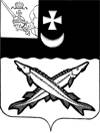 КОНТРОЛЬНО-СЧЕТНАЯ КОМИССИЯ БЕЛОЗЕРСКОГО МУНИЦИПАЛЬНОГО РАЙОНАЗАКЛЮЧЕНИЕфинансово-экономической экспертизы на проект приказа  Финансового управления Белозерского муниципального района о внесении изменений в приказ от 05.10.2017 №75 об утверждении  муниципальной программы «Управление муниципальными финансами Белозерского муниципального района на 2018-2020 годы»                         28.01.2020Экспертиза проекта проведена на основании пункта 7 статьи 12 Положения о контрольно-счетной комиссии района, утвержденного решением Представительного Собрания района от 27.02.2008  №50 (с учетом изменений и дополнений).Цель финансово-экономической экспертизы:  определение соответствия положений, изложенных в проекте программы, действующим нормативным правовым актам Российской Федерации, субъекта Российской Федерации и муниципального образования; оценка экономической обоснованности и достоверности объема ресурсного обеспечения программы «Управление муниципальными финансами Белозерского муниципального района на 2018-2020 годы», возможности достижения поставленных целей при запланированном объеме средств. Предмет финансово-экономической экспертизы: проект  приказа Финансового управления района  о внесении изменений в приказ  Финансового управления района   от 05.10.2017 №75  Правовое обоснование финансово-экономической экспертизы:  Порядок разработки, реализации и оценки эффективности муниципальных программ Белозерского муниципального района (далее – Порядок) и методические указания по разработке и реализации  муниципальной программы (далее – Методические указания),  утвержденные  постановлением администрации Белозерского муниципального района от 30.09.2015 № 810. В результате экспертизы установлено:Проект приказа предусматривает внесение изменений в приказ Финансового управления  района от 05.10.2017 №75 об утверждении  муниципальной программы «Управление муниципальными финансами Белозерского муниципального района на 2018-2020 годы» и в программу, утвержденную указанным приказом (далее - Программа).Для проведения мероприятия были представлены следующие материалы: - проект приказа  об утверждении муниципальной программы «Управление муниципальными финансами Белозерского муниципального района на 2018-2020 годы»  (с  приложением проекта Программы в новой редакции);- проект плана реализации Программы на  2020 год.Пояснительная записка не предоставлена.В результате экспертизы установлено:	Проектом приказа  предлагается изложить Программу в новой редакции. Изменения коснулись следующих разделов и приложений Программы:	1.  Паспорт  Программы корректируется в части объемов бюджетных ассигнований на реализацию всех мероприятий Программы.  По сравнению с Программой в редакции приказа Финансового управления района от 17.12.2019 №226 общий объем  бюджетных ассигнований на реализацию мероприятий Программы (2018-2020 годы)   увеличен на 2164,3 тыс. руб. и составил 103905,1 тыс. руб.   В разрезе по годам  объемы бюджетных ассигнований на реализацию Программы составят:2018 год – 26151,4 тыс. руб., что не соответствует решению Представительного Собрания района от 25.12.2017 №108 о районном бюджете на 2018 год и плановый период 2019 и 2020 годов (в редакции решения от 25.12.2018 №98) согласно которому объем  составил 26151,3 тыс. руб.;2019 год – 41439,6 тыс. руб., что соответствует решению Представительного Собрания района от 11.12.2018 № 97 о районном бюджете на 2019 год и плановый период 2020 и 2021 годов (в редакции от 23.12.2019 №105);2020 год – 36314,1 тыс. руб., что не соответствует решению Представительного Собрания района от 23.12.2019 №104 о районном бюджете на 2020 год и плановый период 2021 и 2022 годов (в редакции решения от 28.01.2020 №4) согласно которому объем  составил 36314,2 тыс. руб.	Аналогичные изменения предусмотрены  разделом 6 Программы «Ресурсное обеспечение  муниципальной программы» и приложениями 3 и 4 к муниципальной программе.	Раздел 3 к Программе «Приоритеты  муниципальной политики в сфере реализации муниципальной программы, цели, задачи, сроки реализации муниципальной программы» откорректирован с учетом  действующего  законодательства.	2. Приложением  5  к Программе предлагается утвердить  подпрограмму  «Обеспечение  сбалансированности районного бюджета и повышение  эффективности бюджетных расходов на 2018-2020 годы», и утвердить  объем бюджетных ассигнований на реализацию мероприятий подпрограммы   за счет средств районного бюджета  в сумме 149,8 тыс. руб., в том числе:2018 год – 49,8 тыс. руб., что не соответствует решению Представительного Собрания района от 25.12.2017 №108 о районном бюджете на 2018 год и плановый период 2019 и 2020 годов (в редакции решения от 25.12.2018 №98) согласно которому объем  составил 50,0 тыс. руб.;2019 год – 50,0 тыс. руб., что соответствует решению Представительного Собрания района от 11.12.2018 №97 о районном бюджете на 2019 год и плановый период 2020 и 2021 годов (в редакции от 23.12.2019 №105);2020 год – 50,0 тыс. руб., что  соответствует решению Представительного Собрания района от 23.12.2019 №104 о районном бюджете на 2020 год и плановый период 2021 и 2022 годов (в редакции решения от 28.01.2020 №4).	Аналогичные изменения предусмотрены  разделом 5 подпрограммы «Ресурсное обеспечение подпрограммы 1» и приложениями 3 и 4 к подпрограмме.	Паспортом подпрограммы 1 предусмотрены  ожидаемые результаты реализации подпрограммы 1, в том числе:- снижение доли просроченной кредиторской задолженности районного бюджета к общему объему расходов районного бюджета с 6,6% в 2017 году до 0,2% в 2020 году. Предлагаемые к утверждению показатели не соответствуют показателям,  предусмотренным  разделом 3 подпрограммы 1 и приложению 1 к подпрограмме,  в соответствии с которыми  предлагается достичь следующие результаты: - снижение доли просроченной кредиторской задолженности районного бюджета к общему объему расходов районного бюджета с 7,2% в 2017 году до 0,0% в 2020 году (по данным раздела 3);- снижение доли просроченной кредиторской задолженности районного бюджета к общему объему расходов районного бюджета с 7,2% в 2017 году до 0,2% в 2020 году (по данным приложения 1).	Приложением 1 к подпрограмме 1 «Сведения о целевых показателях (индикаторах) подпрограммы 1 к муниципальной программе» для оценки результатов  реализации подпрограммы 1 предусмотрены  целевые  индикаторы в том числе: «Осуществление  главными распорядителями (распорядителями) средств районного бюджета, главными администраторами (администраторами) доходов районного бюджета, главными администраторами (администраторами)  источников  финансирования дефицита районного бюджета, внутреннего  финансового контроля и внутреннего финансового аудита» на уровне не менее 100% на протяжении всего периода реализации подпрограммы 1, вместе с тем данный целевой индикатор не предусмотрен паспортом Подпрограммы 1 и разделом 3 подпрограммы 1 «Приоритеты  муниципальной политики в сфере  реализации муниципальной подпрограммы, цели, задачи и целевые показатели (индикаторы) достижения целей и решения задач, основные  ожидаемые конечные результаты, сроки реализации подпрограммы 1»	3. Приложением  6  к Программе предлагается утвердить  подпрограмму  «Поддержание  устойчивого  исполнения местных бюджетов и повышение качества управления муниципальными финансами на 2018-2020 годы», и утвердить  объем бюджетных ассигнований на реализацию мероприятий подпрограммы     в сумме 57315,8 тыс. руб., в том числе:2018 год –  19657,3 тыс. руб., что  соответствует решению Представительного Собрания района от 25.12.2017 №108 о районном бюджете на 2018 год и плановый период 2019 и 2020 годов (в редакции решения от 25.12.2018 №98);2019 год – 22699,5 тыс. руб., что соответствует решению Представительного Собрания района от 11.12.2018 №97 о районном бюджете на 2019 год и плановый период 2020 и 2021 годов (в редакции от 23.12.2019 №105);2020 год – 14959,0 тыс. руб., что  соответствует решению Представительного Собрания района от 23.12.2019 №104 о районном бюджете на 2020 год и плановый период 2021 и 2022 годов (в редакции решения от 28.01.2020 №4).	Аналогичные изменения предусмотрены  разделом 5 подпрограммы  «Ресурсное обеспечение подпрограммы 2» и приложениями 3 и 4 к подпрограмме 2.	Паспортом подпрограммы 2 предусмотрены  ожидаемые результаты реализации Подпрограммы 2, в том числе:- увеличение доли расходов бюджетов поселений,  формируемых в рамках муниципальных программ, с 0% в 2017 году до 90% в 2020 году. Данные показатели не соответствуют предлагаемым к утверждению показателям, отраженным в приложении 1 «Сведения о целевых показателях (индикаторах) подпрограммы 2 муниципальной программы»  к подпрограмме 2.  По данным анализа консолидированного бюджета на 2020 год контрольно-счетная комиссия района  считает, что   предлагаемый к  утверждению  показатель   завышен  и  требует корректировки. По данным бюджетов поселений   доля  расходов,  формируемых в муниципальных программах на 2020 год  (в первоначальных решениях о бюджете муниципальных образований) составляет:- сельское поселение Артюшинское – 24,0%;- сельское поселение Антушевское – 22,1%;- Глушковское сельское поселение – 32,2%;- Куностьское сельское поселение – 51,4%;- Шольское сельское поселение – 55,6%;- МО «Город Белозерск» - 65,5%. На  высокие показатели  трех поселений  повлияли  целевые межбюджетные трансферты   из  районного бюджета   на реализацию мероприятий  муниципальных программ поселений  в 2020 году. 	4.  Приложением  7 к Программе предлагается утвердить  подпрограмму 3  «Управление муниципальным долгом на 2018-2020 годы», и утвердить  объем бюджетных ассигнований на реализацию мероприятий подпрограммы     в сумме 515,1 тыс. руб., в том числе:2018 год –  228,2 тыс. руб., что  соответствует решению Представительного Собрания района от 25.12.2017 №108 о районном бюджете на 2018 год и плановый период 2019 и 2020 годов (в редакции решения от 25.12.2018 №98);2019 год – 190,0 тыс. руб., что соответствует решению Представительного Собрания района от 11.12.2018 №97 о районном бюджете на 2019 год и плановый период  2020 и 2021 годов (в редакции от 23.12.2019 №105);2020 год – 96,9 тыс. руб., что  соответствует решению Представительного Собрания района от 23.12.2019 №104 о районном бюджете на 2020 год и плановый период 2021 и 2022 годов (в редакции решения от 28.01.2020 №4).	Аналогичные изменения предусмотрены  разделом 5 подпрограммы  «Ресурсное обеспечение подпрограммы 3» и приложениями 3 и 4 к подпрограмме 3.	Согласно паспорту подпрограммы 3  ожидаемыми результатами реализации подпрограммы  является снижение  расходов на обслуживание   долга района в общем объеме расходов бюджета  с 0,1% в 2017 году до 0,0% в 2020 году. Аналогичные  показатели предлагается утвердить  п. 3 подпрограммы 3 «Приоритеты  муниципальной политики в сфере  реализации муниципальной подпрограммы, цели, задачи и целевые показатели (индикаторы) достижения целей и решения задач, основные  ожидаемые конечные результаты, сроки реализации подпрограммы 3».  КСК района предлагает уточнить  вышеуказанный показатель с точностью до сотых в связи с тем, что  объем  бюджетных ассигнований на обслуживание  муниципального долга  по итогам  исполнения  районного бюджета за 2017 года составил 0,03% (118,1/339862,5), а плановый показатель  на 2020 год  составляет 0,02% от общего объема расходов  районного бюджета (96,6/560594,9).  	5. Приложением  8 к Программе предлагается утвердить  подпрограмму  4 «Обеспечение  реализации муниципальной программы «Управление  муниципальными финансами Белозерского  муниципального района на 2018-2020 годы», и утвердить  объем бюджетных ассигнований на реализацию мероприятий подпрограммы     в сумме 45924,2 тыс. руб., в том числе:2018 год –  6216,1 тыс. руб., что не соответствует решению Представительного Собрания района от 25.12.2017 №108 о районном бюджете на 2018 год и плановый период 2019 и 2020 годов (в редакции решения от 25.12.2018 №98) согласно которому объем  составил 6215,8 тыс.  руб.;2019 год – 18500,1 тыс. руб., что соответствует решению Представительного Собрания района от 11.12.2018 №97 о районном бюджете на 2019 год и плановый период  2020 и 2021 годов (в редакции от 23.12.2019 №105);2020 год – 21208,2 тыс. руб., что не соответствует решению Представительного Собрания района от 23.12.2019 №104 о районном бюджете на 2020 год и плановый период 2021 и 2022 годов (в редакции решения от 28.01.2020 №4) согласно которому объем  составил 21208,3 тыс. руб.	Аналогичные изменения предусмотрены  разделом 5 подпрограммы  «Ресурсное обеспечение подпрограммы 4» и приложениями 3 и 4 к подпрограмме 4. В нарушение  п.26.2  методических указаний по разработке и реализации муниципальных программ Белозерского муниципального района, утвержденных   постановлением   администрации района № 810 об утверждении  Порядка разработки, реализации и оценки эффективности муниципальных программ Белозерского района паспорт подпрограммы 3 не содержит разделов: «Объем бюджетных ассигнований подпрограммы 4» и  «Ожидаемые результаты реализации подпрограммы 3».Приложение 1 к  подпрограмме 4 «Сведения о целевых показателях (индикаторах) подпрограммы 4 муниципальной программы» содержит 3 целевых индикатора  один из которых: «Соблюдение единой методологии бюджетного (бухгалтерского) учета для органов местного самоуправления  и муниципальных учреждений района» со значением целевого показателя не менее 100%.  Вышеуказанный   индикатор не предусмотрен  паспортом  подпрограммы 4, а приложение 2 к подпрограмме 4 «Сведения о порядке сбора информации и методике расчета целевого показателя (индикатора) подпрограммы 4 муниципальной программы»  не содержит  информацию о методике   его расчета.    При сравнительном анализе   проекта  подпрограммы 4  в части    планируемых к реализации основных мероприятий  и приложений 7,9,12 к решению Представительного Собрания района от 23.12.2019 №104 «О районном бюджете на  2020 год и плановый период 2021 и 2020 годов»  установлено, что раздел  4 «Характеристика основных мероприятий подпрограммы 4»  содержит информацию об одном мероприятии:  «Обеспечение деятельности  финансовым управлением Белозерского муниципального района, как  ответственного исполнителя  муниципальной программы,  организация  и осуществление контроля за соблюдением законодательства Российской Федерации при использовании средств районного бюджета, а также материальных ценностей, находящихся в собственности района»,  а  приложениями  7,9,12  к  вышеуказанному решению   Представительного Собрания района  на 2020 год  предусмотрено  2  основных мероприятия по подпрограмме 4.С проектом   муниципальной программы предоставлен проект  плана реализации  муниципальной программы, что   не противоречит  п. 23   постановления  администрации района № 810 об утверждении  Порядка разработки, реализации и оценки эффективности муниципальных программ Белозерского района. Изменения объемов бюджетных ассигнований на реализацию мероприятий Программы произведены в соответствии  со статьей 179 Бюджетного кодекса РФ, Соглашений о передаче на районный уровень  части полномочий по решению   вопросов сельских поселений, а также уведомлений	Департамента финансов Вологодской области.Вывод: 	Представленный проект приказа  финансового управления Белозерского муниципального района «О внесении изменений в приказ финансового управления района от 05.10.2017 №75» не противоречит бюджетному законодательству и рекомендован к принятию с учетом   предложений КСК района.		                             Предложения:1. Исключить  в разделе 5 муниципальной программы, разделах 5 подпрограмм муниципальной программы цифровые показатели  объемов финансового обеспечения муниципальной программы, подпрограмм муниципальной программы,  сделав ссылку на  соответствующие приложения к муниципальной программе, подпрограмме муниципальной программы.2. Уточнить 	 объем средств на реализацию мероприятий  муниципальной программы (в паспорте Программы   и  приложениях 3,4  к муниципальной программе) в разрезе по годам.       3.  Уточнить объем бюджетных  средств на реализацию мероприятий подпрограммы  1  на 2018 год и подпрограммы в целом.        4. Уточнить   ожидаемые результаты реализации подпрограммы 1.       5. Уточнить целевые показатели  подпрограммы 1.        6. Уточнить  ожидаемые  результаты подпрограммы 2.       7.  Устранить технические ошибки в приложении 3 «Ресурсное обеспечение  реализации подпрограммы 2 муниципальной программы за  счет средств районного бюджета».        8.  Цифровой показатель ожидаемых результатов реализации  Подпрограммы 3  в паспорте Подпрограммы 3 отразить с точностью до сотых.  	9. Внести изменения в  приложение 1 к подпрограмме 3 уточнив  значение  целевого индикатора на 2020 год.       10.  Разработать паспорт подпрограммы 4  в соответствии с п. 26.1 методических указаний по разработке и реализации муниципальных программ Белозерского муниципального района утвержденных   постановлением   администрации района № 810 об утверждении  Порядка разработки, реализации и оценки эффективности муниципальных программ Белозерского района. 	11. Устранить в приложениях 3 и 4 технические ошибки в части  объемов средств на реализацию  Подпрограммы 4. 	12. Уточнить  целевые показатели (индикаторы) подпрограммы 4. 	13. Дополнить раздел 4 «Характеристика основных мероприятий подпрограммы 4» подпрограммы 4 основным   мероприятием: «Обеспечение деятельности подведомственного учреждения МКУ «Централизованная бухгалтерия». Председатель контрольно-счетной комиссии Белозерского муниципального района                                  Н.А. Спажева